Unit 2 Lesson 13: Solving Systems by Substitution1 Math Talk: Is It a Match? (Warm up)Student Task StatementHere are graphs of two equations in a system.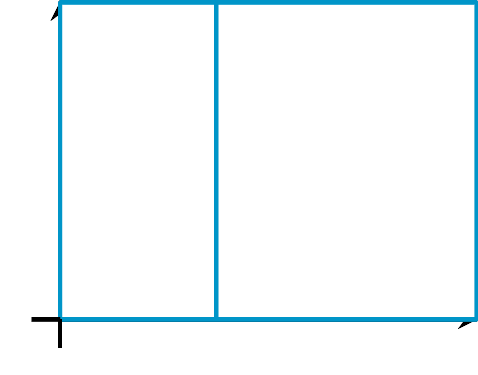 Determine if each of these systems could be represented by the graphs. Be prepared to explain how you know. 2 Four SystemsStudent Task StatementHere are four systems of equations you saw earlier. Solve each system. Then, check your solutions by substituting them into the original equations to see if the equations are true.ABCD3 What about Now?Student Task StatementSolve each system without graphing.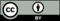 © CC BY 2019 by Illustrative Mathematics®